      SOLICITUD DE CAMBIO DE TIEMPO PARCIAL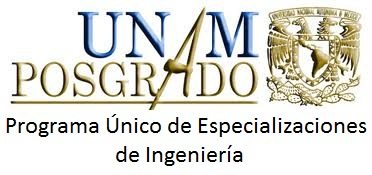                             A TIEMPO COMPLETOFECHA DE SOLICITUDH. Comité AcadémicoPrograma Único de Especializaciones de IngenieríaPresenteCon base en el Artículo 33 del Reglamento General de Estudios de Posgrado y la Norma 20 inciso “b” apartado 5, 22 inciso “h” de las Normas Operativas del Programa de Especialización, le solicito autorización para realizar el cambio de tiempo parcial a tiempo completo para cursar los créditos del plan de estudios en el que me encuentro inscrito, esto debido a JUSTIFICACIÓNA t e n t a m e n t eSe anexa copia de:Comprobante de inscripción a la Especialidad.Vo.Bo. Tutor________________________________Nombre y firma del alumnoNo. CuentaNombre y Clave de Plan de Estudios:Semestre Ingreso:________________________________Nombre y Firma Vo.Bo. Subcoordinador Académico de la Especialización en (área)Vo. Bo. del Presidente del SACC________________________________Nombre y firma ________________________________Nombre y Firma 